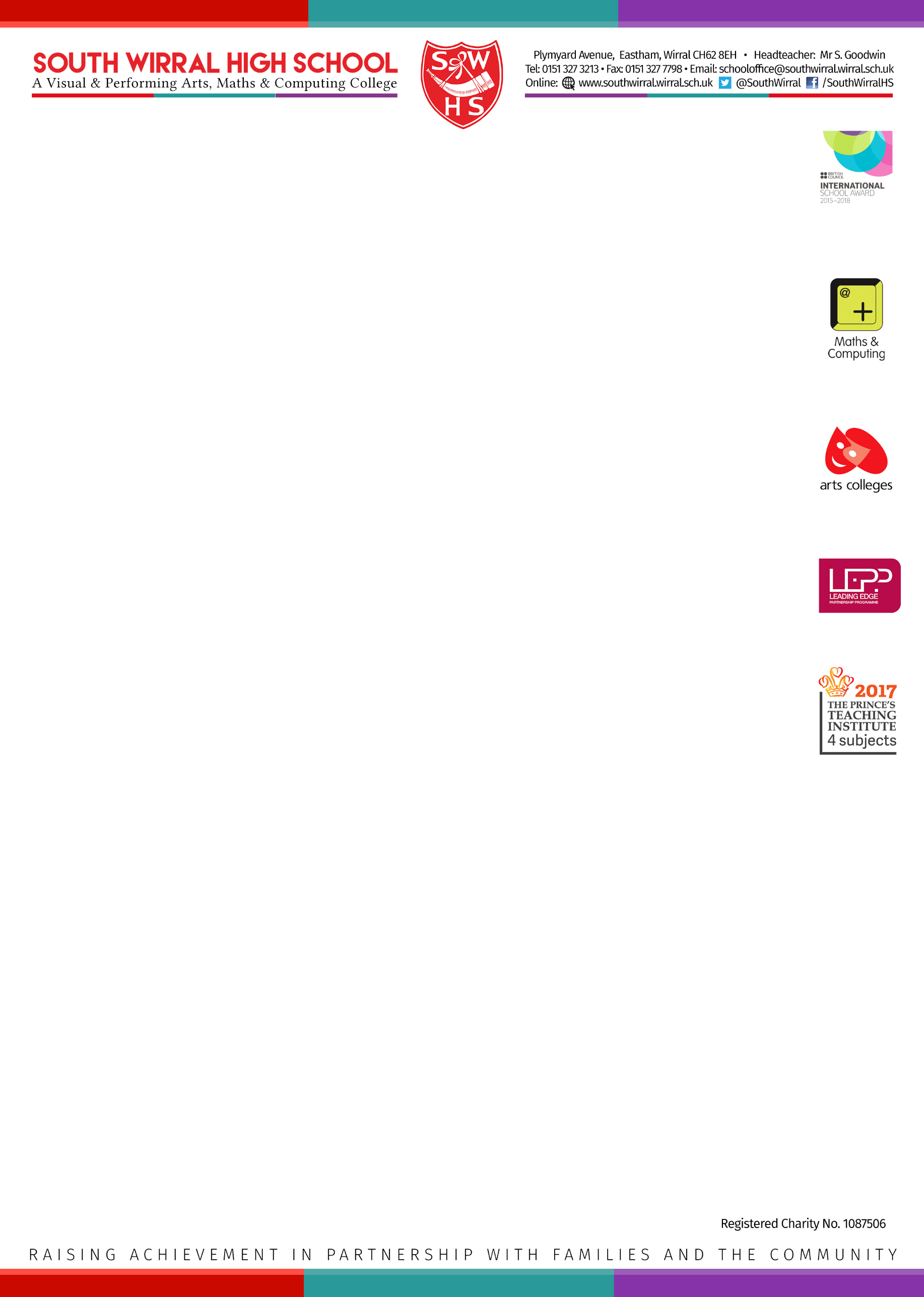                     Headteacher: Mr Simon Goodwin                      Plymyard Avenue, Eastham, Wirral, CH62 8EH                  Tel: 0151 327 3213   Fax: 0151 327 7798                E-mail: headteacher@southwirral.wirral.sch.uk      www.southwirral.wirral.sch.uk               11-18 mixed comprehensive, 870 on roll, Group 6          SENIOR ASSISTANT FACULTY PROGRESS LEADER – MATHEMATICS          MPS/UPS + TLR 1a (£7851)          Permanent contract from 1st September 2019The school is looking to appoint an additional member of its Maths leadership team. The successful candidate will be accountable to the Faculty Progress Leader of Maths and STEM (who is a member of the School Executive Leadership Team) and will work within a team to improve student progress in Maths. The Faculty is also supported by the Deputy Head as part of a school’s line-management structure. This is an ideal opportunity for an ambitious candidate who is looking to continue on to leadership of Maths or a senior leadership position. This experienced and committed Faculty also contains two Assistant Heads and several newly or recently qualified teachers.The person appointed will join a staff with ‘an unswerving commitment to ensure that every student achieves their goals, whatever their circumstances’. South Wirral High School is a vibrant school, with growing student numbers and considerable capacity for further improvement under an energetic leadership team.South Wirral High School is a co-educational foundation secondary school and sixth form located in Eastham, Merseyside. We pride ourselves on our community ties, working closely with nearby primary schools to aid in transition - shown in our motto "Raising Achievement in Partnership with Families and the Community". This declares a vision for our school where each student’s progress is remarkable. We focus on the whole educational experience for each student, aiming for success in examinations and the other aspects of school life - including sports, the arts, leadership and as contributors to our community.Job DescriptionThe post will focus on supporting the Faculty Progress Leader in maintaining a high quality of teaching within the Faculty across key stages 3, 4 and 5 to ensure that students make good or outstanding progress from their starting points.Assist the Faculty Progress Leader in maintaining  a clear vision and strong and consistent ethos within the FacultyAssist  strategic planning of the Faculty, including evaluation of the curriculumEnsure that assessment of student progress is razor-sharp at all key stagesMonitor the progress of all students and all groups and put strategies in place to address any progress that is not good, following the Diagnosis-Therapy-Testing modelEvaluate the quality of teaching using a variety of evidence which may include data analysis, lesson observations, learning walks, work scrutiny and student voiceCultivate love of subject(s) by maintaining a high quality extra-curricular programmeDelegate other duties to staff as appropriateThe Assessment Process will be:presentation (25%)interview panel (50%)lesson observation (25%)Letters of application should be addressed to the Headteacher and should address the person specification and job description.Closing date:	Friday 26th April 2018We are sorry that it will not be possible to contact unsuccessful candidates.  Anyone who has not heard of the progress of their application by Friday May 3rd must assume it has been unsuccessful.Completed application forms and letter of application with CV and the names of two referees addressed to Headteacher.Please see the school’s website www.southwirral.wirral.sch.uk for further details and an application form.The post is subject to an Enhanced Level DBS check.The school is committed to safeguarding and promoting the welfare of children and young people and expects all staff and volunteers to share this commitmentAll applicants will be considered on the basis of suitability for the post regardless of sex, race or disabilityOur Safeguarding Policy can be found on our school’s website:www.southwirral.wirral.sch.uk/wp-content/uploads/2017/10/Safeguarding-Child-Protection-Policy-2016-17.pdf 